Παρασκευή 3 Απριλίου 2020Διαβάζω 2 φορές το κείμενο με επιτονισμό! 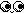 Η βιβλιοφάγοςΌταν ήταν τριών ετών, η Ματίλντα είχε μάθει ανάγνωση, μόνη της από εφημερίδες και περιοδικά που βρίσκονταν σκορπισμένα σ’ όλο το σπίτι. Στα τέσσερα, μπορούσε πια να διαβάζει γρήγορα. Μα το μόνο βιβλίο που υπήρχε σ’ όλο το νοικοκυριό ήταν κάποιο της μαμάς της, που το έλεγαν «Εύκολη Μαγειρική» και έμαθε απ’ έξω όλες τις συνταγές.- Μπαμπά, είπε, θα μπορούσες να μου αγοράσεις ένα βιβλίο;- Ένα βιβλίο; είπε εκείνος. Και τι το θέλεις εσύ το παλιοβιβλίο;- Να το διαβάσω, μπαμπά.- Δε σου κάνει η τηλεόραση; Έχουμε μια τόσο όμορφη τηλεόραση δώδεκα ιντσών κι εσύ τώρα έρχεσαι να μου ζητήσεις να σου αγοράσω ένα βιβλίο! Έχεις αρχίσει να γίνεσαι κακομαθημένη, κορίτσι μου!Η Ματίλντα τότε ξεκίνησε ολομόναχη για να πάει με τα πόδια στη δημόσια βιβλιοθήκη του χωριού.Όταν έφτασε, συστήθηκε στη βιβλιοθηκάριο, την κυρία Φελπς και τη ρώτησε αν μπορούσε να καθίσει για λίγο και να διαβάσει ένα βιβλίο. Η κυρία Φελπς της είπε πως ήταν καλοδεχούμενη.Ρόαλντ Νταλ, «Ματίλντα» (διασκευή)1. Βάζω Σ δίπλα από τις σωστές προτάσεις και Λ δίπλα από τις λανθασμένες.Στο σπίτι της η Ματίλντα είχε βρει ένα μόνο βιβλίο. _____Η Ματίλντα είχε διαβάσει το βιβλίο «Εύκολη Μαγειρική»_____Ο μπαμπάς της Ματίλντα δέχτηκε να της αγοράσει ένα βιβλίο. _____Η μαμά της Ματίλντα πρότεινε να απολαύσει την τηλεόρασή τους.___Την πρώτη φορά η Ματίλντα επισκέφθηκε μόνη της τη βιβλιοθήκη.___2.Το    ένα  και    τα   πολλά  :   το     παιδί             →   _____    _____________   το     μαχαίρι         →    _____    _____________   το     παιχνίδι        →   _____    _____________   το     ψυγείο          →    _____    _____________   το     σχολείο        →    _____    _____________3.Τι λέει η Άννα ; Γράψε αι και ια όπου πρέπει, βάλε τόνο και διάβασε. 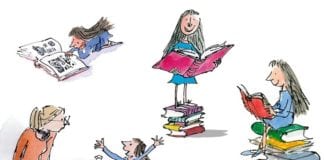 4. Βάλε αι, ει, ω στα κενά των λέξεων.Ονομάζομ __ Γεωργία και πηγαίν__ στην Πρώτη τάξη. Κάθε πρωί σηκώνομ__ στις 7 η ώρα. Πλένομ__, ντύνομ__, χτενίζομ__, πίν__ το γάλα μου και τρώ_ . Μετά η μαμά με πηγαίν___ στο σχολείο. Όταν το μεσημέρι τελειώσ__ το σχολείο γυρίζ__ στο σπίτι. Πλέν__ τα χέρια μου και η μαμά μου βάζ__   φαγητό. 5. Βάλε τις λέξεις στη σειρά και φτιάξε προτάσεις.______________________________________________________________________________________________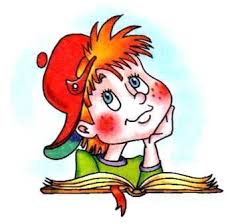 